DRUGS AFFECTING THE URINARY SYSTEM OUTLINE 19/11/2018OutlineReview of the Urinary SystemDiureticsNursing ResponsibilitiesPatient EducationNursing ConsiderationUricosuricNursing ResponsibilitiesPatient EducationNursing ConsiderationDrugs for Renal System Dysfunction Nursing ResponsibilitiesPatient Educationhttps://www.youtube.com/watch?v=OkyFPMXa28chttps://www.youtube.com/watch?v=oCQ-5iwTQvM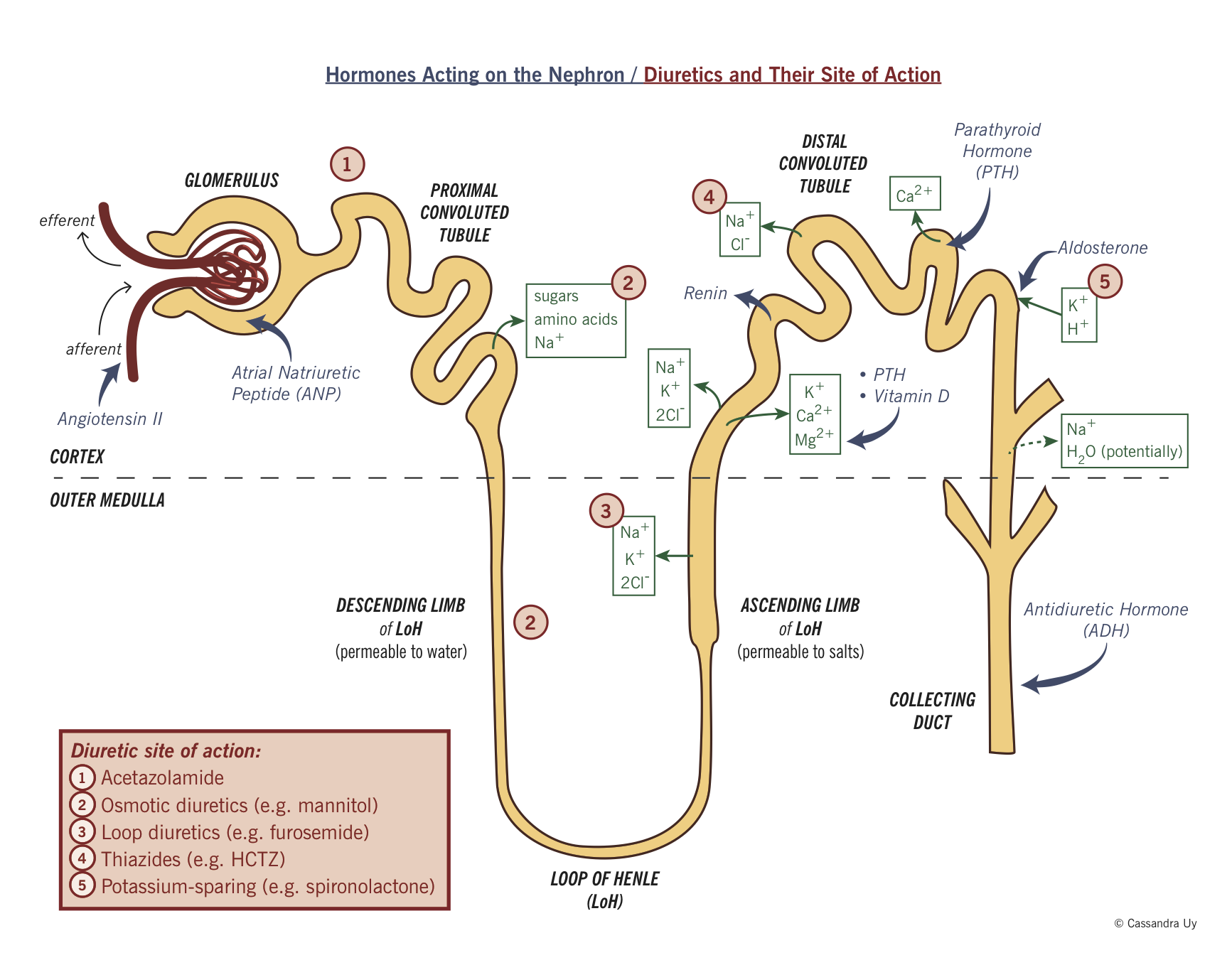 Figure. 1: The nephron Diuretics and their site of action I – Diuretics (P.656)Play a special role in many therapies including Heart Failure and HypertensionDiuretics can be beneficial, but may result in many adverse effects and drug interactionsAction of Diuretics:Modify renal function to induce diuresisIncrease the excretion of electrolytes, primarily Sodium Chloride 1. Loop diuretics Drugs that inhibit the reabsorption of sodium and water  in the ascending  Loop of Henle. (Furosemide / Lasix) the first loop diureticTreatment of edema, associated with HF, cirrhosis or renal disease2. Thiazide Diuretics (Hydrochlorothiazide)Mainstay in the treatment of HypertensionAct in the diluting segment of the distal tubuleModerately effective at diuresisReduces blood pressureSometimes used for fluid overloadMore commonly used to treat Hypertension3. Potassium Sparing Diuretics (Spironolactone)Works by blocking sodium reabsorption in distal tubules thus increasing sodium and water excretion Conserves potassium Weak diureticsSometimes used in combination with other diuretics for synergistic effect To offset the potassium wasting seen with the loop diuretics and thiazide diureticsPrevention and treatment of hypokalemia and adjunct therapy in treating edema and hypertension4. Proximal tubule diuretics (Acetazolamide “Diamox”)Carbonic Anhydrase inhibitorActs to reduce the volume of sequestered fluids especially of the aqueous humorManagement of glaucoma (lowers IOP) by decreasing the production of aqueous humor by more than 50% Short term management of certain seizure types5. Osmotic Diuretics (Mannitol)Draws fluid into the lumen of the tubuleReduce cerebral edema in neurologic states and Intraocular pressure in glaucoma Nursing Process: 
Assessment;Conditions that would contraindicate the use of DiureticsLoop diuretics and Thiazides can result in hypokalemia and other electrolyte disturbances. Loop Diuretics may increase blood glucose and uric acid concentrationThe use of Diuretics with Liver dysfunction increases the risk of dehydration and electrolyte imbalanceSignificant Drug InteractionBaseline vital signs, extent and severity of Fluid volume excess, hearing, abnormalities in electrolytes, Blood urea nitrogen, Hepatic and renal function studiesMonitor ECG changes, Observe for fluid and electrolyte imbalance Determine baseline IOP to assess glaucomaObserve for signs of allergic reaction For both Urea and Mannitol, avoid using lower extremity IV sites because phlebitis and thrombosis may occur, particularly in older adultsClient EducationWeigh daily on arising on the same scale in similar clothing.  Report any overnight 2 lb increase in weight Move carefully from a sitting or lying position to an upright position because of positional (orthostatic) hypotensionTake pulse and BP as often as directed by the prescriberMaintain a record to take for office visit.  Maintain follow up visit for laboratory test and monitoring of the condition Use sugarless candies or small sips of water or ice chips for relief (unless on fluid restriction) of dry mouthMaintain regular dental checkups to monitor the development of dental caries and gum disease as a result of serostomia Constipation may be prevented by a high fiber diet, adequate amounts of fluids  (unless restricted) , moderate exercise  and establishing a routine for patients taking potassium sparing diureticAdminister with food or milk to prevent some GI symptoms and enhance bioavailability Avoid excessively low salt diet and concentrated potassium intake in the form of citrus juices, cola beverages and other potassium supplementsDrug Interaction: Diuretics are valuable assets in the therapeutic regimen for the treatment of Hypertension and other conditions with fluid volume excess (HF, cirrhosis and Nephrotic syndrome) Nursing management focuses on education of the client for safe and accurate self administration of diuretics particularly in the early recognition of adverse effects Hypokalemia is common except in clients taking potassium sparing diuretics An evaluation of the effectiveness of the therapeutic regimen through accurate measurement of the client’s blood pressure, fluid balance and weight is essentialII – Uricosuric DrugsHyperurecemia and Gout occur in persons with an abnormality in uric acid production and / or excretionRisk factors for gout include obesity, hypertension, alcohol consumption and lead exposureRecurrent gouty arthritis is painful and can cause crystal deposits throughout the body which results in inflammatory response, and in some instances, kidney stonesGout is a metabolic disorder characterized by hyperuricemiaThe aims for therapy are: To end the acute attack quicklyPrevent recurrence Prevent uric acid renal calculiPrevent or minimize the complication of sodium urate deposits in the jointsAgents used for these purposes are Colchicine, Allopurinol.ColchicineUnknown action, but it has anti inflammatory effects in goutTreatment and prophylaxis of acute and chronic gouty arthritisSide effect: Diarrhea, nausea, vomiting, abdominal pain, anorexia and with chronic therapy, alopecia2. AllopurinolDecreases the production of uric acid by inhibiting xanthine oxidase.Treatment for chronic gouty arthritisProphylaxis and treatment of hyperuricemia, nephropathy and renal calculi associated with gout, tumor lysis after antineoplastic therapy and other conditionsSide Effect: Pruritus, allergic reaction, rash, hives, diarrhea, abdominal distress, nausea, vomiting, alopecia, dermatitis, bone marrow depression, liver toxicity, hypersensitivity reaction, peripheral neuritis, renal failure and nosebleeds.Nursing ResponsibilitiesAssess patient for:  GI disorder as Colchicine may cause additional injury to GI tissues in clients with GI disorders or in those taking medications such as NSAIDS that may increase GI ulcerationSensitivity to ColchicineObtain a baseline assessment of general health status, uric acid levels, CBC, frequency and severity of gout symptoms, and current joint pain and stiffness.Monitor the following:Affected joints for range of motion, pain and swellingCBC results, Serum uric acid level – risk of bone marrow depressionIntake and output ratio to assess adequacy of urinary outputRenal function to detect the need for dose reduction (Allopurinol may accumulate and increase the risk of allergic reaction or other adverse effect if the patient has impaired renal function Prothrombin levelsNursing Consideration Parenteral Colchicine is generally avoided due to greater toxicity observed when given IVColchicine administered IV can be very irritating to the vein and extravasation can cause tissue injuryColchicine cannot be given IM or SQ because it is highly irritating and will cause tissue necrosisOral Colchicine and Allopurinol may be administered with food to prevent GI distressPatient Education1.Start the medication at the earliest sign of an attack but discontinue it:when the pain is relieved when the maximum dose is reached (6 mg) at the first sign of diarrhea, nausea, vomiting or stomach pain2. Increase fluid intake to ensure urinary output of at least 2000 ml daily3. Do not drink alcohol because alcohol increases the risk of GI toxicity and decreases the effectiveness of medication by increasing the level of uric acidMaintain a low purine diet.  Exclude foods rich in purine (organ meats, liver, kidney and sweet breads, red meat, poultry and fish)Inform other health care providers that he is taking Colchicine before any surgical or dental procedures are performed.Allopurinol helps to prevent, but does not relieve acute episodes of goutDrowsiness may occur and that hazardous activity requiring mental alertness, such as driving, need to be avoidedDrug InteractionColchicine may precipitate if diluted with or injected into IV tubing containing 5% dextrose solutions, solutions containing bacteriostatic agentsAllopurinol has the potential to accentuate the bone marrow suppression effects of other drugs, including agents used in the treatment of cancer.The potential for kidney stones may be higher when Allopurinol is administered with large doses of Ascorbic acid (Vitamin C)Allopurinol may inhibit the metabolism of anticoagulant Warfarin resulting in an increased serum levels, activity and perhaps toxicityIII – Drug Therapy for Renal System Dysfunction1. Calcium AcetateBinds to dietary phosphate, which is not absorbed and instead, is eliminated in the stoolControl of hyper-phosphatemia in end-stage renal disease Side Effect: ConstipationSevere hyperkalemia can manifest with mental status changes and comaNursing ResponsibilitiesAssess for concurrent drug regimen for other calcium containing preparations, including dietary supplement and antacids2. Monitor for: results of serum calcium and serum phosphate concentrationCBC, Hematocrit Renal function (BUN, serum creatinine, serum phosphate, serum potassium, serum sodium and serum uric acid)Fluid balance ratio3. Perform neurologic Assessment for premonitory signs of the risk of seizures, particularly during the first 90 days of therapyPatient EducationAvoid other Calcium containing preparation, such as dietary supplements and antacids.Report constipation, anorexia, nausea or vomiting to the prescriber as these are early symptoms of hyperkalemiaAvoid activities that may be hazardous if seizures would occurInstruct about dietary sources of iron, Folic Acid and B12  as adjuncts to iron and  other vitamin supplementation.--------------------------------------------------------------------------- The End-------------------------------